ТЕХНИЧЕСКОЕ ОПИСАНИЕ № 87472688к ГОСТ 12.4.280-2014 «Одежда специальная для защиты от общих производственных загрязнений и механических воздействий. Общие технические требования.»Костюм Милан-Лайт МВО (тк.Балтекс,210) брюки, васильковый/т.синийСогласовано:Главный технолог: Ненадова И.А. Исполнители:Конструктор: Ключникова И.А.Технолог: Заец Е.А.08 февраля 2022г.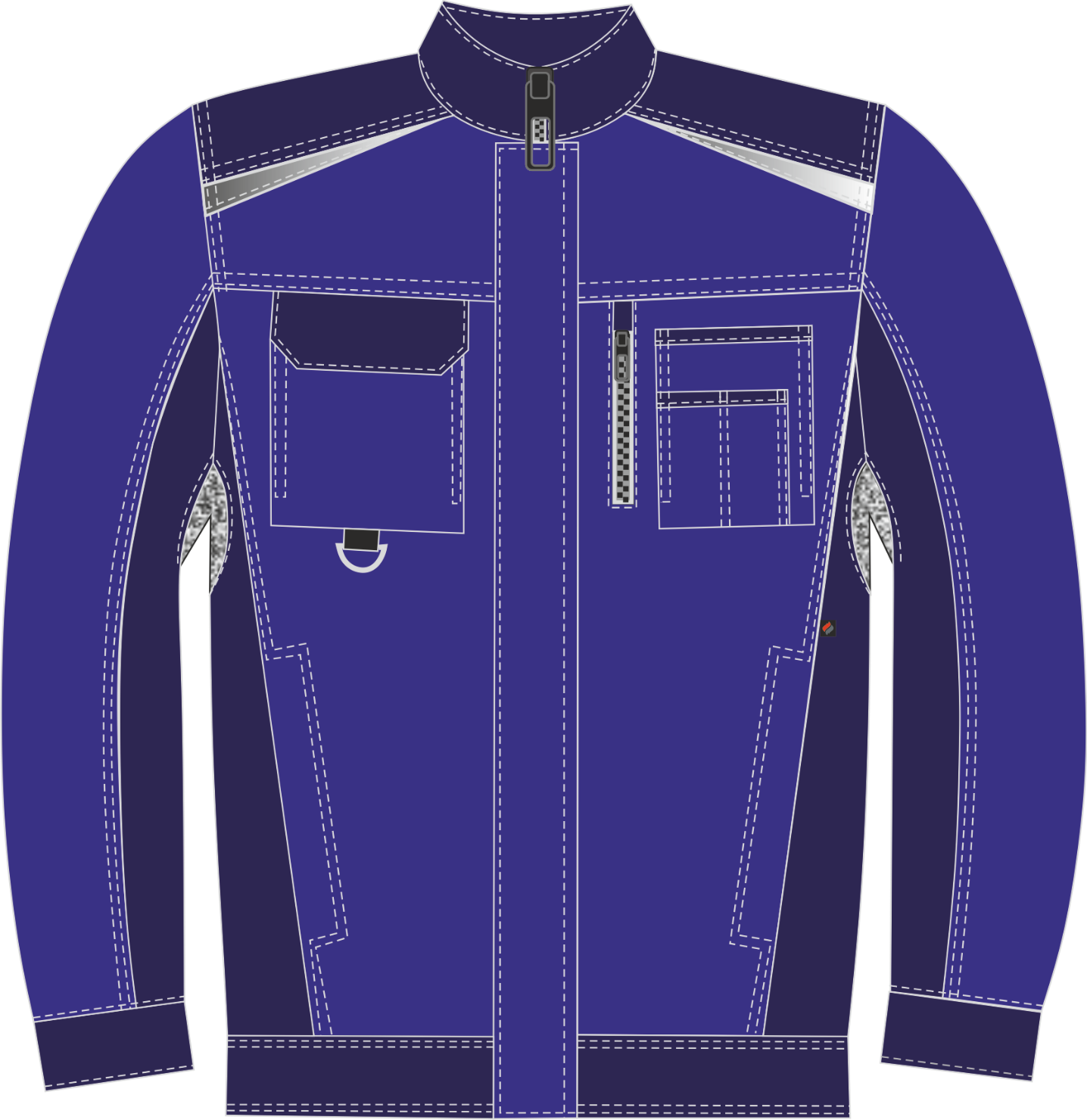 Рис.1. Эскиз Костюм Милан-Лайт МВО (тк.Балтекс,210) брюки, васильковый/т.синий, куртка, вид спереди.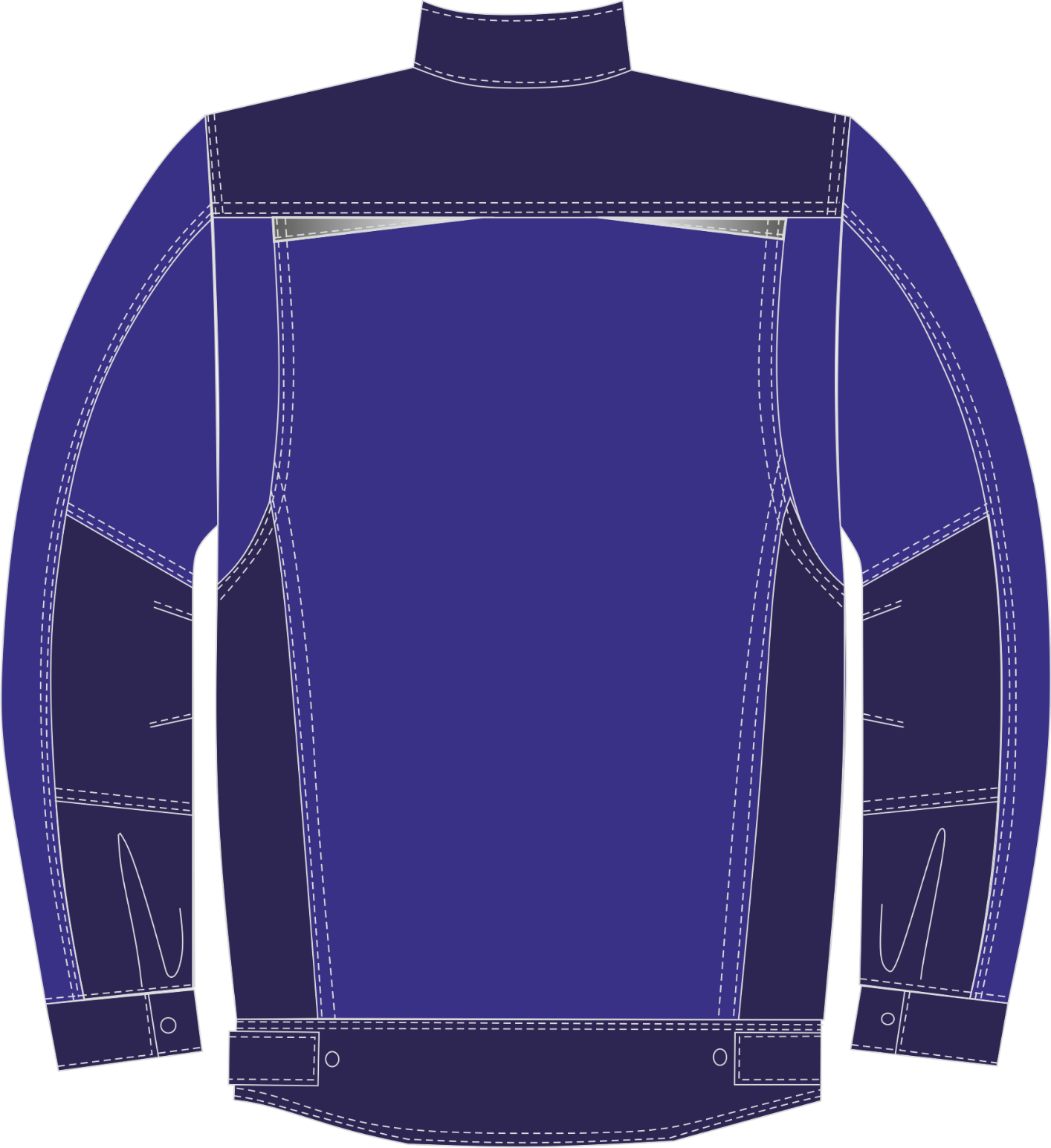 Рис.2. Эскиз Костюм Милан-Лайт МВО (тк.Балтекс,210) брюки, васильковый/т.синий, куртка, вид сзади.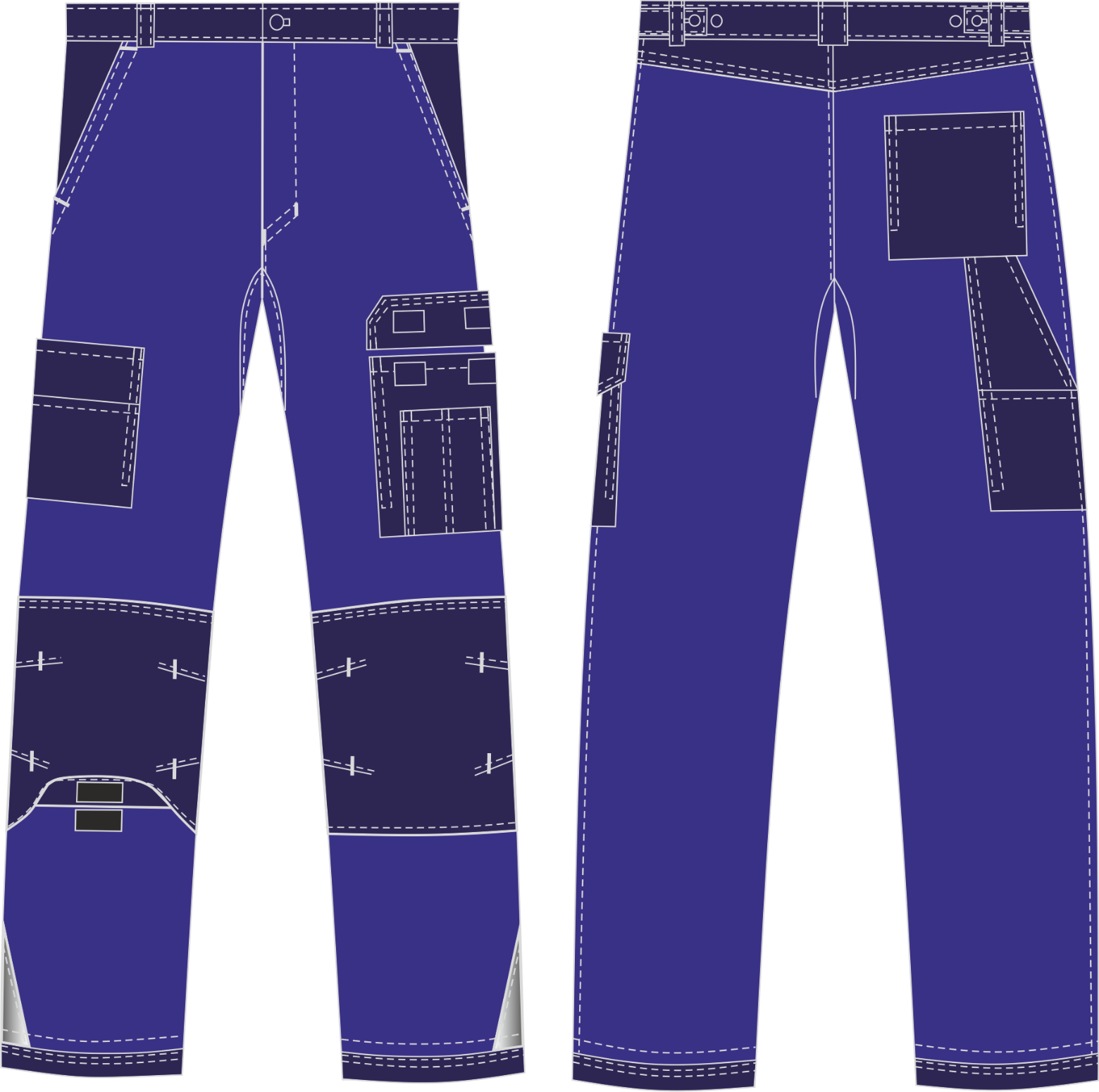 Рис.3. Эскиз Костюм Милан-Лайт МВО (тк.Балтекс,210) брюки, васильковый/т.синий, брюки, вид спереди и сзади.Изготовление и раскрой (отклонения от нитей основы в тканях и допуски при раскрое) изделия, должны соответствовать требованиям настоящего технического описания, основам промышленных методов обработки специальной одежды и образцу, утверждённому в установленном порядке. Раскладка выполняется на лицевой стороне ткани.Изделия по размерам должны изготавливаться на типовые фигуры, в соответствии с классификацией: по обхвату груди 80-140, по росту 158-200 по ГОСТ 31399-2009 и настоящего технического описания.      Табл. 1.Описание внешнего вида моделиКостюм Милан-Лайт МВО предназначен для защиты от общих производственных загрязнений и механических воздействий, изготавливается в соответствии с ГОСТ 12.4.280-2014 «Одежда специальная для защиты от общих производственных загрязнений и механических воздействий. Общие технические требования».Костюм состоит из куртки и брюк.Куртка укороченная с притачным поясом, с центральной застёжкой на тесьму-«молния» и ветрозащитной планкой, застёгивающейся на четыре кнопки.Полочки с кокеткой из отделочной ткани, цельнокроеной с кокеткой спинки.  По шву притачивания кокеток полочки настрочены вставки из светоотражающего материала.  Боковые части полочек - из отделочной ткани. На правой полочке накладной нагрудный карман с отлетной складкой по нижнему срезу, с клапаном из отделочной ткани, застегивающимся на две потайные кнопки. В шов притачивания клапана правого кармана вставлена петля под бейдж (см. узел А-А). В нижнем срезе правого кармана располагается держатель с металлическим полукольцом. На левой полочке расположен нагрудный накладной карман, на который настрочен малый накладной карман с двумя зональными отделениями. Верхние срезы большого и малого накладного кармана обрабатываются обтачками из отделочной ткани. На левой полочке между срезом борта и накладным карманом обрабатывается прорезной карман с молнией, верхний конец которого входит в шов притачивания кокетки.  В рельефных швах полочек располагаются боковые карманы с фигурными строчками и закрепками по входу.На мешковине нагрудного прорезного кармана по намелке в лекалах расположена этикетка ФИО. Тканая этикетка-флажок «Факел» вставлена в рельефный шов левой полочки над нижним карманом (см. эскиз).Спинка состоит из кокетки, цельнокроеной с кокеткой полочек, центральной части и боковых частей из отделочной ткани. По шву притачивания кокетки спинки  настрочены вставки из светоотражающего материала.  В проймах спинки обработаны складки для свободы движения. На поясе спинки на участке боковых швов настрачиваются паты, застёгивающиеся на потайные кнопки.Рукава втачные, трёхшовные, состоят из передней, средней и локтевой частей. Передние части - из отделочной ткани. Локтевые части состоят из двух частей. Нижние локтевые части - из отделочной ткани с усиливающими накладками и вытачками в области локтя. Низ рукава обработан притачной манжетой с горизонтальной шлицей, застёгивающейся на кнопку. По низу пройм втачаны ластовицы из сетки.Воротник втачной-стойка из отделочной ткани. Центральная застёжка-молния   втачивается до конца воротника. В горловину с изнаночной стороны втачивается этикетка основная и вешалка из отделочной ткани. В левый боковой шов вставляется запасной лоскут из ткани верха.Брюки прямого силуэта с застежкой «гульфик» на тесьму-«молния», с притачным поясом из отделочной ткани, застёгивающимся на джинсовую пуговицу, и 5-ю шлёвками: одна большая и 4 малых.На передних половинках расположены боковые карманы с отрезными бочками из отделочной ткани. На левой передней половинке расположен нижний накладной карман с клапаном из отделочной ткани, застегивающийся на ленту- «контакт». На  карман настрачивается малый накладной карман с двумя зональными делениями. На правой передней половинке расположен нижний двойной накладной карман из отделочной ткани с отлетной складкой по нижнему срезу. На уровне колена настрочены усиливающие накладки с четырьмя застроченными вытачками. На вытачках по намелке устанавливаются сквозные закрепки, которые фиксируют  положение внутренних наколенников. Нижняя часть накладок отлетная и фиксируется с помощью ленты-«контакт». По низу боковых швов настрочены вставки из светоотражающего материала. По среднему шву в области сидения вставлены ластовицы.Задние половинки с кокетками из отделочной ткани. На задней правой половинке располагается накладной карман с отлетной складкой по нижнему срезу. Под складку кармана входит карман для инструментов из отделочной усиленной ткани с настроченным малым накладным карманом, входящий в боковой шов. На поясе задних частей брюк в области боковых швов настрачиваются паты, застёгивающиеся на джинсовые пуговицы.Низ брюк обработан обтачками из усиленной отделочной ткани.С изнаночной стороны левой передней половинки на малой мешковине цельнокроеного бочка (см. схему) расположена этикетка ФИО.В шов притачивания пояса на участке среднего шва задних половинок с изнанки вставляется этикетка основная.Обхват груди типовой фигуры, смОбхват груди типовой фигуры, смОбхват груди типовой фигуры, смОбхват груди типовой фигуры, смОбхват груди типовой фигуры, смОбхват груди типовой фигуры, смОбхват груди типовой фигуры, смОбхват груди типовой фигуры, см80-8488-9296-100104-108112-116120-124128-132136-140Рост типовой фигуры, смРост типовой фигуры, смРост типовой фигуры, смРост типовой фигуры, смРост типовой фигуры, смРост типовой фигуры, смРост типовой фигуры, смРост типовой фигуры, см158-164158-164170-176170-176182-188182-188194-200194-200